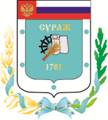 Контрольно-счетная палата Суражского муниципального района243 500, Брянская область, г. Сураж, ул. Ленина, 40  Тел. (48330) 2-11-45, E-mail:c.palata@yandex.ruЗаключениеКонтрольно-счетной палаты Суражского муниципального районана  проект решения Нивнянского сельского Совета народных депутатов «О внесении изменений в Решение Нивнянского сельского Совета народных депутатов № 57 от 25.12.2020 года «О бюджете Нивнянского сельского поселения Суражского  района Брянской области на 2021 год и плановый период 2022 и 2023 годов» (в редакции от 18.03.2021 года № 63, от 28.06.2021г. №67).    27 сентября 2021 года                                                                         г. Сураж1.    Основание для проведения экспертизы: Федеральный закон от 07.02.2011 года  №6-ФЗ «Об общих принципах организации и деятельности контрольно-счетных органов субъектов Российской Федерации и муниципальных образований», ст. 5 Положения «О Контрольно-счетной палате Суражского муниципального района», утвержденного Решением Суражского районного Совета народных депутатов от 26.12.2014 года №59, приказа № 17 от 27.09.2021 года.2.    Цель экспертизы: определение достоверности и обоснованности расходных обязательств бюджета Нивнянского сельского поселения Суражского  района Брянской области (далее Нивнянской поселение) и проекта решения Нивнянского сельского Совета народных депутатов «О внесении изменений в Решение Нивнянского сельского Совета народных депутатов № 57 от 25.12.2020 года «О бюджете Нивнянского сельского поселения Суражского  района Брянской области на 2021 год и плановый период 2022 и 2023 годов» (в редакции от 18.03.2021 года № 63, от 28.06.2021г. №67).3.    Предмет экспертизы: проект решения Нивнянского сельского Совета народных депутатов «О внесении изменений в Решение Нивнянского сельского Совета народных депутатов № 57 от 25.12.2020 года «О бюджете Нивнянского сельского поселения Суражского  района Брянской области на 2021 год и плановый период 2022 и 2023 годов» (в редакции от 18.03.2021 года № 63, от 28.06.2021г. №67), материалы и документы финансово-экономических обоснований указанного проекта в части, касающейся расходных обязательств муниципального образования «Нивнянское сельское поселение Суражского муниципального района Брянской области».Проект решения Нивнянского сельского Совета народных депутатов «О внесении изменений в Решение Нивнянского сельского Совета народных депутатов № 57 от 25.12.2020 года «О бюджете Нивнянского сельского поселения Суражского  района Брянской области на 2021 год и плановый период 2022 и 2023 годов» (в редакции от 18.03.2021 года № 63, от 28.06.2021г. №67) (далее – проект Решения), представлен на экспертизу в Контрольно-счетную палату Суражского муниципального района 27 снтября 2021 года в составе с:- проектом Решения (с приложениями); - пояснительной запиской к проекту Решения; Представленным проектом Решения предлагается перераспределить расходные обязательства между разделами и подразделами расходной части бюджета, в результате:- общий объем доходов в сумме 3244,7 тыс. рублей;- общий объем расходов в сумме 3258,7 тыс. рублей;- дефицит бюджета в сумме 14,0 тыс. рублей.Параметры бюджета поселения на 2022-2023 годы представленным к экспертизе проектом не изменяются.           Изменение расходной части бюджета:Проектом Решения производится перераспределение расходных обязательств между разделами и подразделами расходной части бюджета, а именно:          - раздел 01 00 «Общегосударственные расходы» составит 1 953,7 тыс. рублей (-6,0 тыс. рублей), в том числе:          - подраздел 01 13 «Другие общегосударственные вопросы» составит 299,9 тыс. рублей (-6,0 тыс. рублей), в том числе:          (0113 0101180040 240) Иные закупки товаров, работ и услуг для обеспечения государственных (муниципальных) нужд (-6,0 тыс. рублей).          - раздел 0310 «Обеспечение пожарной безопасности» утверждено 756,7 тыс. рублей (-4,5 тыс. рублей), в том числе:          - Уменьшаются ассигнования по (0310 0302181140 120) Расходы на выплаты персоналу государственных (муниципальных) органов и составят 68,9 тыс. рублей.         - раздел 05 00 «Жилищно-коммунальное хозяйство» составит                    39,5 тыс. рублей (+15,5 тыс. рублей), в том числе       - подраздел 05 03 «Благоустройство» составит 391,5 тыс. рублей                              (+15,5 тыс. рублей), в том числе:	-Обеспечение оказания ритуальных услуг и содержание мест захоронения составит 35,0 тыс. рублей (-2,2 тыс. рублей).         -Мероприятия по благоустройству составит 41,9 тыс. рублей                                       (+17,7 тыс. рублей) на оплату договоров по благоустройству территории.         - раздел 10 06 «Другие вопросы в области социальной политики» составит 0,00 рублей (-5,0 тыс. рублей), в том числе:          - Уменьшаются ассигнования по (1006 7000083030 320) Социальные выплаты гражданам, кроме публичных нормативных социальных выплат (-5,0 тыс. рублей) и составят 0,0 тыс. рублей.	В целом проектом Решения предусматривается изменение ассигнований на финансирование 2-х муниципальных программ.Изменение ассигнований на реализацию муниципальных программтыс. руб.Непрограммная часть бюджета 2021 год: непрограммная деятельность составит 0,5 тыс. рублей.         - раздел 10 06 «Другие вопросы в области социальной политики» составит 0,00 рублей (-5,0 тыс. рублей), в том числе:          - Уменьшаются ассигнования по (1006 7000083030 320) Социальные выплаты гражданам, кроме публичных нормативных социальных выплат (-5,0 тыс. рублей) и составят 0,0 тыс. рублей.Источники финансирования дефицитаРешением Нивнянского сельского Совета народных депутатов «О бюджете Нивнянского сельского поселения Суражского  района Брянской области на 2021 год и плановый период 2022 и 2023 годов» (в редакции от 18.03.2021 года № 63, от 28.06.2021г. №67) утвкржден дефицит бюджета поселения в сумме  14,0 тыс. рублей, где источниками финансирования дефицита бюджета является изменение остатков средств на счетах по учету средств бюджета.         Предлагаемым к рассмотрению проектом Решения дефицит бюджета не изменяется.	                                               Выводы и предложенияВ результате проведения экспертизы установлено, что Проект решения Нивнянского сельского Совета народных депутатов «О внесении изменений в Решение Нивнянского сельского Совета народных депутатов № 57 от 25.12.2020 года «О бюджете Нивнянского сельского поселения Суражского  района Брянской области на 2021 год и плановый период 2022 и 2023 годов» (в редакции от 18.03.2021 года № 63) не противоречит  нормам Бюджетного кодекса РФ, муниципальным - правовым актам Нивнянского сельского Совета народных депутатов. Контрольно-счетная палата Суражского муниципального  района,  рекомендует Проект решения Нивнянского сельского Совета народных депутатов «О внесении изменений в Решение Нивнянского сельского Совета народных депутатов № 57 от 25.12.2020 года «О бюджете Нивнянского сельского поселения Суражского  района Брянской области на 2021 год и плановый период 2022 и 2023 годов» (в редакции от 18.03.2021 года № 63, от 28.06.2021г. №67) к рассмотрению.  Председатель Контрольно-счетной палатыСуражского муниципального района                                       Н.В. ЖидковаНаименованиеМПБюджетные ассигнования на 2021 годБюджетные ассигнования на 2021 годОткло-нения (+,-)Откло-нения (%)НаименованиеМПУтвержденные решением о бюджете от 25.12.2020г №57( в ред. от 18.03.21 №63, от 28.06.21 №67)С учетом изменений согласно представленного проектаОткло-нения (+,-)Откло-нения (%)«Реализация полномочий органов местного самоуправления Нивнянского сельского поселения на 2021-2023 годы»012 403,22 412,7+9,50,4«Обеспечение пожарной безопасности Нивнянского сельского поселения на 2021-2023 годы»03 761,2 756,7-4,5-0,6